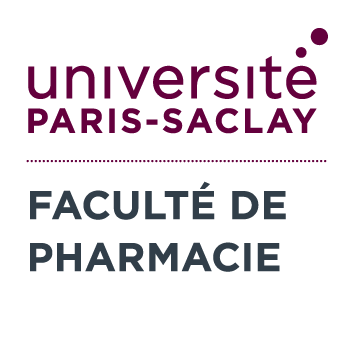 UNIVERSITE PARIS-SACLAYFACULTE DE PHARMACIE  ANNEE :											N°THÈSE D’EXERCICE Arrêté du 4 octobre 2019Présentée dans le cadre du D.E.S Pharmacie HospitalièreA L’UNITE DE FORMATION ET DE RECHERCHE« FACULTE DE PHARMACIE» de L’UNIVERSITE PARIS–SACLAY Pour l’obtention du Diplôme d’Etat deDOCTEUR EN PHARMACIENom /Prénom  :Titre de  :Soutenue le :JURY :Président :Membre :Membre :Membre :TITRE :RESUME:( 2500 caractères maximum – espaces compris)MOTS CLES :LABORATOIRE DE RATTACHEMENT :				DATE :	Laboratoire de 	Faculté de Pharmacie	17 avenue des Sciences	91400 – ORSAY